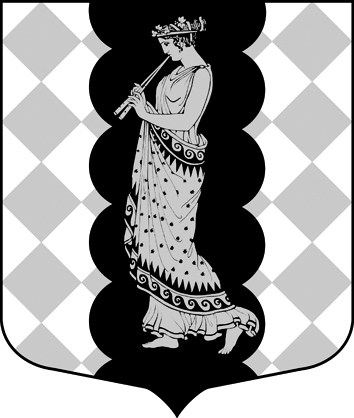 ВНУТРИГОРОДСКОЕ МУНИЦИПАЛЬНОЕ ОБРАЗОВАНИЕ ГОРОДА ФЕДЕРАЛЬНОГО ЗНАЧЕНИЯ САНКТ-ПЕТЕРБУРГА МУНИЦИПАЛЬНЫЙ ОКРУГ ЛАНСКОЕМУНИЦИПАЛЬНЫЙ СОВЕТРЕШЕНИЕ«17» июня 2021 г.	№ 96О применении к депутату Муниципального совета VI созывавнутригородского муниципального образования города федерального значения Санкт-Петербурга муниципальный округ Ланское Старых Александру Александровичумеры ответственности в виде запрета занимать должности в Муниципальном совете, выборном органе местного самоуправления муниципального образования до прекращения срока его полномочийВ соответствии с п.4 ч. 7.3-1 ст. 40 Федерального закона от 06.10.2003 № 131-ФЗ «Об общих принципах организации местного самоуправления в Российской Федерации», Федеральным законом от 25.12.2008 № 273-ФЗ «О противодействии коррупции», Законом Санкт-Петербурга от 23.09.2009 № 420-79 «Об организации местного самоуправления в Санкт-Петербурге», Законом Санкт-Петербурга от 27.12.2019 № 680-153 «О порядке принятия решения о применении мер ответственности к депутату муниципального совета внутригородского муниципального образования Санкт-Петербурга, члену выборного органа местного самоуправления в Санкт-Петербурге, выборному должностному лицу местного самоуправления в Санкт-Петербурге», Законом Санкт-Петербурга от 28.02.2018 № 128-27 «О проверке достоверности и полноты сведений о доходах, расходах, об имуществе и обязательствах имущественного характера, представляемых Губернатору Санкт-Петербурга гражданами, претендующим на замещение муниципальной должности в Санкт-Петербурге, должности главы местной администрации по контракту, и лицами, замещающими муниципальные должности в Санкт-Петербурге, должность главы местной администрации по контракту», п. 17 ст. 29 Устава  внутригородского муниципального образования города федерального значения Санкт-Петербурга муниципальный округ Ланское, Порядком принятия решения о применении мер ответственности к депутату муниципального совета, выборному должностному лицу органа местного самоуправления внутригородского муниципального образования Санкт-Петербурга муниципальный округ Черная речка, представившим недостоверные или неполные сведения о своих доходах, расходах, об имуществе и обязательствах имущественного характера своих супруги (супруга) и несовершеннолетних детей, в случае если искажение этих сведений является несущественным (утвержденным Решением Муниципальный совет внутригородского муниципального образования Санкт-Петербурга муниципальный округ Черная речка  №37 от 13.10.2021), заявлением Губернатора Санкт-Петербурга от 14.05.2021 №07-139/3804 о применении в отношении депутата муниципального совета внутригородского муниципального образования города федерального значения Санкт-Петербурга муниципальный округ Ланское Старых Александра Александровича меры ответственности, установленной законодательством о противодействии коррупции, Муниципальный совет внутригородского муниципального образования города федерального значения Санкт-Петербурга муниципальный округ Ланское РЕШИЛВ связи с предоставлением недостоверных и неполных сведений о своих доходах, расходах, об имуществе и обязательствах имущественного характера, а также сведения о доходах, расходах, об имуществе и обязательствах имущественного характера своих супруги и несовершеннолетних детей за 2019 год, применить к депутату Муниципального совета VI созыва внутригородского муниципального образования города федерального значения Санкт-Петербурга муниципальный округ Ланское Старых Александру Александровичу меру ответственности в виде запрета занимать должности в Муниципальном совете, выборном органе местного самоуправления муниципального образования до прекращения срока его полномочий.Опубликовать настоящее решение в специальном выпуске газеты «Черная речка», а так же на официальном сайте внутригородского муниципального образования города федерального значения Санкт-Петербурга муниципальный округ Ланское в сети Интернет.Уведомить Губернатора Санкт-Петербурга о принятии настоящего решения в течение  5 календарных дней со дня его принятия.Направить настоящее решение депутату Муниципального совета VI созыва внутригородского муниципального образования города федерального значения Санкт-Петербурга муниципальный округ Ланское Старых Александру Александровичу.Настоящее Решение принято Муниципальным советом внутригородского муниципального образования города федерального значения Санкт-Петербурга муниципальный округ Ланское VI созыва после рассмотрения заявления Губернатора Санкт-Петербурга от 14.05.2021 №07-139/3804 о применении в отношении депутата муниципального совета внутригородского муниципального образования города федерального значения Санкт-Петербурга муниципальный округ Ланское Старых Александра Александровича меры ответственности, установленной законодательством о противодействии коррупции,  по адресу ул. Сестрорецкая, д.7 в следующем составе: Безверхий Иван АлександровичБогомолов Антон СергеевичДлугоборский Александр ОлеговичДорожков Артем АлексеевичКапралов Антон СергеевичКоломичева Екатерина АнатольевнаМорачевская Екатерина АндреевнаНестерова Елена НиколаевнаСолодянкин Валерий АнатольевичТищенко Петр СергеевичФиногенова Елена СтепановнаНастоящее Решение вступает в силу со дня его принятия. Данное Решение может быть обжаловано в судебном порядке, установленным действующим законодательством Российской Федерации.Контроль за исполнением настоящего Решения возложить на Главу внутригородского муниципального образования города федерального значения Санкт-Петербурга муниципальный округ Ланское.Глава внутригородского муниципального образования города федерального значения Санкт-Петербурга муниципальный округ Ланское,исполняющий полномочияпредседателя муниципального Совета		А.А. Дорожков